Группы: ФВ, СД, НХТКурс 1Дисциплина: математика и информатикаПреподаватель: Жилкина Елена ВладимировнаТема 13 Геометрический смысл производнойВспомним определение производной:Производной функции называется предел отношения приращения функции к приращению аргумента, когда приращение аргумента стремится к нулю: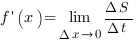 Исходя из этого определения, рассмотрим, каким образом производная функции  связана с графиком этой функции. 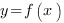 Геометрический смысл производной.Тангенс угла наклона касательной (угловой коэффициент наклона касательной), проведенной к графику функции   в точке    равен производной функции  в этой точке: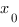 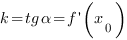 Заметим, что угол  - это угол между прямой и положительным направлением оси ОХ: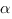 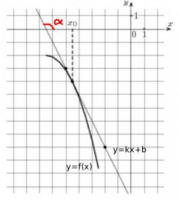 Уравнение касательной к графику функции   в точке  имеет вид: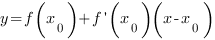 В этом уравнении: - абсцисса точки касания, - значение функции  в точке касания,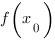  - значение производной функции  в точке касания.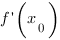 Приведем несколько примеров решения задач из Открытого банка заданий для подготовки к ЕГЭ по математике, в которых используется знание геометрического смысла производной.Пример 1. Задание В8 (№ 27504) На рисунке изображены график функции   и касательная к нему в точке с абcцисcой  . Найдите значение производной функции  в точке  .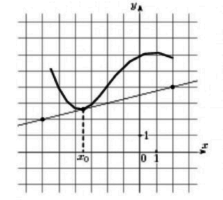 Значение производной функции  в точке  равно тангенсу угла между касательной и положительным направлением оси ОХ. Чтобы его найти, выделим прямоугольный треугольник, гипотенуза которого лежит на касательной, а катеты параллельны осям координат. Обозначим точки с целыми координатами буквами  А и В - эти точки выделены на касательной: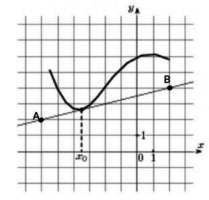 Проведем через точку А прямую параллельно оси ОХ, а через точку В - параллельно оси OY. Получим прямоугольный треугольник ABC: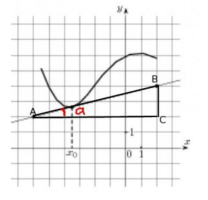 Угол А  треугольника  АВС равен углу между касательной и положительным направлением оси ОХ.Тангенс острого угла прямоугольного треугольника равен отношению противолежащего катета к прилежащему.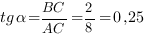 Длины катетов считаем по количеству клеточек.Ответ: 0,25Пример 2. Задание В8 (№ 27506) На рисунке изображены график функции   и касательная к нему в точке с абцисоой  . Найдите значение производной функции  в точке .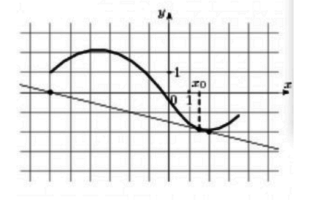 Эта задача очень похожа на предыдущую, за исключением того, что здесь касательная  наклонена влево, и угол между касательной и положительным направлением оси ОХ расположен так: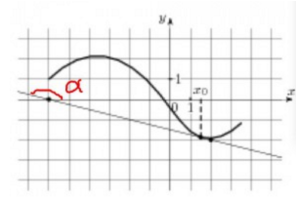 Построим, как предыдущей задаче, прямоугольный треугольник АВС: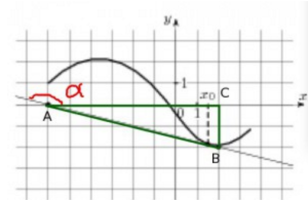 Угол А треугольника ABC и угол  - смежные, то есть их сумма равна 180 градусов. Значит,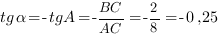 Запомните, если прямая наклонена влево, то коэффициент наклона прямой отрицателен.Ответ: -0,25Пример 3. Задание В8 (№ 40129)  На рисунке изображен график функции . Прямая, проходящая через начало координат, касается графика этой функции в точке с абсцссой 8. Найдите значение производной функции в точке .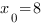 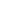 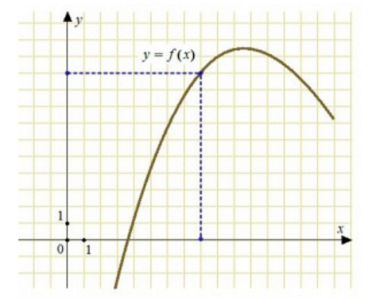 Соединим  отрезком точку начала координат с точкой касания: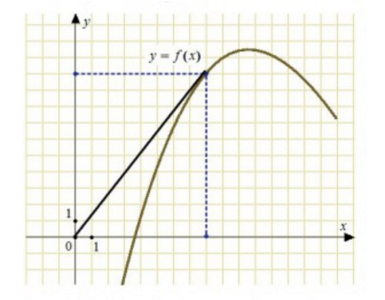 Производная функции в точке касания равна тангенсу угла  между касательной и положительным направлением оси ОХ: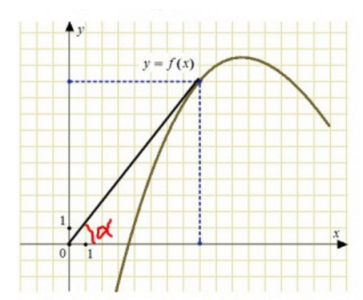 Чтобы найти тангенс , рассмотрим прямоугольный треугольник АОВ: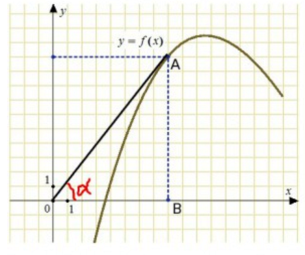 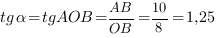 Ответ: 1,25Задания для самостоятельной работы:1.Читать и конспектировать  п. 48, с.251-2552. Решить №857, с.255 (учебник Алгебра и начала анализа для 10-11 кл, Алимов, Колягин, Просвещение 2012).Группы: ФВ, СД, НХТКурс 1Дисциплина: математика и информатикаПреподаватель: Жилкина Елена ВладимировнаТема 14: Применение производной к исследованию функцийВозрастание и убывание функции. Экстремумы функции. Применение производной к построению графиков функций.Возрастание и убывание функции на интервале.Определение возрастающей функции.Функция y=f(x) возрастает на интервале X, если для любых  и  выполняется неравенство . Другими словами – большему значению аргумента соответствует большее значение функции.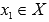 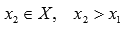 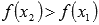 Определение убывающей функции.Функция y=f(x) убывает на интервале X, если для любых  и  выполняется неравенство . Другими словами – большему значению аргумента соответствует меньшее значение функции.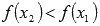 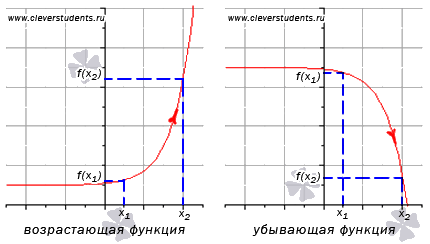 Точки экстремума, экстремумы функции.Точку  называют точкой максимума функции y=f(x), если для всех x из ее окрестности справедливо неравенство . Значение функции в точке максимума называют максимумом функции и обозначают .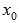 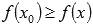 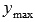 Точку  называют точкой минимума функции y=f(x), если для всех x из ее окрестности справедливо неравенство . Значение функции в точке минимума называют минимумом функции и обозначают .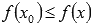 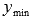 Под окрестностью точки  понимают интервал , где  - достаточно малое положительное число.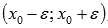 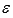 Точки минимума и максимума называют точками экстремума, а значения функции, соответствующие точкам экстремума, называют экстремумами функции.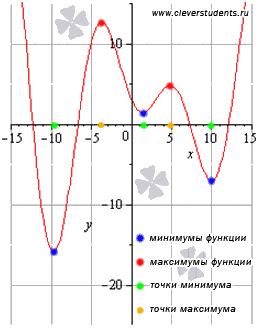 Не путайте экстремумы функции с наибольшим и наименьшим значением функции.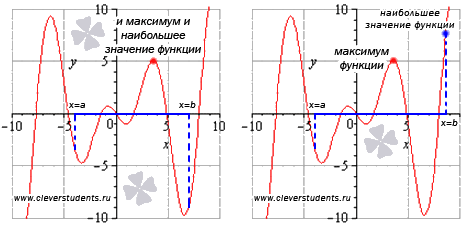 На первом рисунке наибольшее значение функции на отрезке [a;b] достигается в точке максимума и равно максимуму функции, а на втором рисунке – наибольшее значение функции достигается в точке x=b, которая не является точкой максимума.Достаточные условия возрастания и убывания функции.На основании достаточных условий (признаков) возрастания и убывания функции находятся промежутки возрастания и убывания функции.Вот формулировки признаков возрастания и убывания функции на интервале:если производная функции y=f(x) положительна для любого x из интервала X, то функция возрастает на X;если производная функции y=f(x) отрицательна для любого x из интервала X, то функция убывает на X.Таким образом, чтобы определить промежутки возрастания и убывания функции необходимо:найти область определения функции;найти производную функции;решить неравенства  и  на области определения;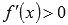 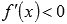 к полученным промежуткам добавить граничные точки, в которых функция определена и непрерывна.Рассмотрим пример нахождения промежутков возрастания и убывания функции для разъяснения алгоритма.Пример.Найти промежутки возрастания и убывания функции .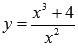 Решение.На первом шаге нужно найти область определения функции. В нашем примере выражение в знаменателе не должно обращаться в ноль, следовательно, .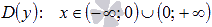 Переходим к нахождению производной функции:
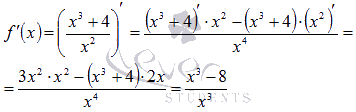 Для определения промежутков возрастания и убывания функции по достаточному признаку решаем неравенства  и  на области определения. Воспользуемся обобщением метода интервалов. Единственным действительным корнем числителя является x = 2, а знаменатель обращается в ноль при x=0. Эти точки разбивают область определения на интервалы, в которых производная функции сохраняет знак. Отметим эти точки на числовой прямой. Плюсами и минусами условно обозначим интервалы, на которых производная положительна или отрицательна. Стрелочки снизу схематично показывают возрастание или убывание функции на соответствующем интервале.
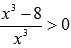 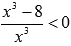 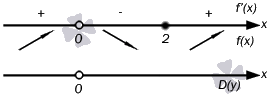 Таким образом,  и .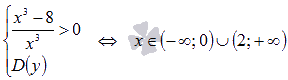 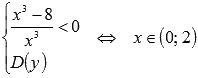 В точке x=2 функция определена и непрерывна, поэтому ее следует добавить и к промежутку возрастания и к промежутку убывания. В точке x=0 функция не определена, поэтому эту точку не включаем в искомые интервалы.Приводим график функции для сопоставления с ним полученных результатов.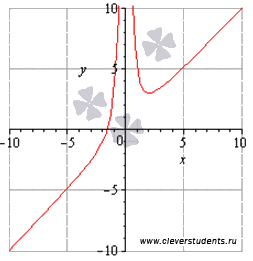 Ответ:функция возрастает при , убывает на интервале (0;2].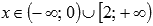 Достаточные условия экстремума функции.Для нахождения максимумов и минимумов функции можно пользоваться любым из трех признаков экстремума, конечно, если функция удовлетворяет их условиям. Самым распространенным и удобным является первый из них.Первое достаточное условие экстремума.Пусть функция y=f(x) дифференцируема в -окрестности точки , а в самой точке  непрерывна.Тогдаесли  при  и  при , то  - точка максимума;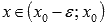 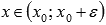 если  при  и  при , то  - точка минимума.Другими словами:если в точке  функция непрерывна и в ней производная меняет знак с плюса на минус, то  - точка максимума;если в точке  функция непрерывна и в ней производная меняет знак с минуса на плюс, то  - точка минимума.Алгоритм нахождения точек экстремума по первому признаку экстремума функции.Находим область определения функции.Находим производную функции на области определения.Определяем нули числителя, нули знаменателя производной и точки области определения, в которых производная не существует (все перечисленные точки называют точками возможного экстремума, проходя через эти точки, производная как раз может изменять свой знак).Эти точки разбивают область определения функции на промежутки, в которых производная сохраняет знак. Определяем знаки производной на каждом из интервалов (например, вычисляя значение производной функции в любой точке отдельно взятого интервала).Выбираем точки, в которых функция непрерывна и, проходя через которые, производная меняет знак - они и являются точками экстремума.Задания для самостоятельной работы:1.Читать и конспектировать  п. 51, с.271-2762. Решить №926, с.276 (учебник Алгебра и начала анализа для 10-11 кл, Алимов, Колягин, Просвещение 2012).